TÍTULO DO ARTIGO (caixa alta e negrito, centralizado, tamanho 12) - PortuguêsTÍTULO DO ARTIGO (caixa alta e negrito, centralizado, tamanho 12) – Inglês(Obs.: Os nomes e afiliações dos autores devem ser enviados em arquivo suplementar, conforme modelo Template nas diretrizes para autores).RESUMO (caixa alta, centralizado, negrito, tamanho 12O Resumo deve conter no até 250 palavras, podendo incluir uma indicação breve da questão de pesquisa, teoria, método, principais resultados, e implicações ou contribuições. A última linha deve descrever as palavras chave (mínimo 3 e no máximo 5). A mesma estrutura recomenda-se para o abstract, e suas Key words. As palavras chave e Key words devem vir separadas por ponto ( ; ).Palavras-chave: Mínimo 3 e no máximo 5, devem vir separadas por ponto e vírgula (;).ABSTRACTDeverá traduzir fielmente o resumo. Ressalta-se que a tradução deverá ser realizada por um tradutor habilitado em detrimento de tradutores online disponíveis na internet.Key words: (mínimo 3 e no máximo 5, devem vir separadas por ponto e vírgula).1 INTRODUÇÃOFocaliza-se a “questão” na literatura para indicar a originalidade e relevância do trabalho, bem como deixar claro para o leitor qual a “lacuna” da pesquisa que se objetiva estudar. Deve apresentar o foco teórico utilizado, quer seja a teoria base ou então as hipóteses conceituais a partir dos estudos de base, a questão de pesquisa que motiva o artigo, qual o método, quais os principais resultados e qual a contribuição ou implicações. Contempla também os objetivos da pesquisa.2 REVISÃO TEÓRICADeve ser específica e vista como a fundação conceitual sobre a qual o artigo constrói e sobre a qual as novas hipóteses, ou novos argumentos, vão ser desenvolvidos. Em caso de utilização de uma teoria base, deve deixar claro quais os fundamentos da teoria, o que ela prevê e quais resultados espera-se encontrar. Caso o estudo não esteja pautado em uma teoria base específica, os autores devem articular os estudos visando a construção de uma hipótese teórica a ser empiricamente verificada. Não se deve limitar a expor um conjunto de trabalhos anteriores sobre um tema com pouca conexão ao artigo atual. Sugere-se que apresente um bom equilíbrio na inclusão de referências clássicas, ou seminais, pertinentes e de referências mais recentes, tanto nacionais como internacionais.3 PERCURSO METODOLÓGICOSInformações suficientes deverão ser fornecidas para que se possa avaliar a adequação da abordagem experimental e repetir o experimento, como por exemplo, procedimentos e instrumentos de coleta de dados, amostra, variáveis e procedimentos de análise dos dados.4 RESULTADOS E DISCUSSÃOOs resultados relevantes deverão ser apresentados da forma mais adequada, tais como: texto, figuras, ou tabelas, ou outras informações necessárias à interpretação. Os principais resultados deverão ser salientados e discutidos em termos da literatura. Nova(s) informação(ões) e novo(s) conceito(s) que derivam dos resultados deverão ser identificados, bem como as conexões com outros conceitos da literatura. Exemplos de figuras, tabelas, quadros:Tabela 1 – Título da tabelaFonte: Miranda (2021).Figura 1 – Título da figura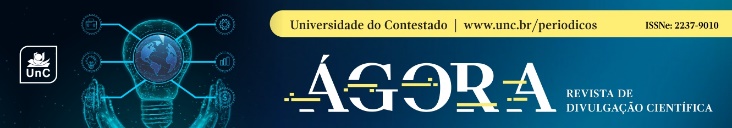 Fonte: Portal de periódicos UNC (2022)Quadro 1 – Título do quadroFonte: Miranda (2022)5 CONSIDERAÇÕES FINAIStrata-se da recapitulação sintética dos resultados da pesquisa, ressaltando o alcance e as suas contribuições, bem como seu possível mérito. Deve ser breve e basear-se em dados comprovados. Devem conter pelo menos cinco aspectos: (1) uma breve menção ao propósito do artigo e como esse foi perseguido no artigo, (2) uma declaração clara sobre a contribuição e/ou implicações do estudo face ao conhecimento já existente, (3) uma análise dos principais resultados face à teoria exposta, (4) as limitações do estudo, e (5) sugestões para pesquisa futura.REFERÊNCIASListar apenas todas as fontes citadas no texto conforme NBR 6023 vigente da ABNT.TextoTextoTexto